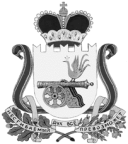 СОВЕТ ДЕПУТАТОВ ВЯЗЕМСКОГО ГОРОДСКОГО ПОСЕЛЕНИЯ ВЯЗЕМСКОГО РАЙОНА СМОЛЕНСКОЙ ОБЛАСТИРЕШЕНИЕот 24.04.2018  №  39В соответствии с пунктом 5 статьи 179.4 Бюджетного кодекса Российской Федерации, Федеральным законом от 08.11.2007 N 257-ФЗ «Об автомобильных дорогах и о дорожной деятельности в Российской Федерации и о внесении изменений в отдельные законодательные акты Российской Федерации», статьей 14 Федерального закона от 06.10.2003 N 131-ФЗ «Об общих принципах организации местного самоуправления в Российской Федерации», руководствуясь Уставом Вяземского городского поселения Вяземского района Смоленской области, Совет депутатов Вяземского городского поселения Вяземского района Смоленской областиРЕШИЛ:1. Создать муниципальный дорожный фонд Вяземского городского поселения Вяземского района Смоленской области.2. Утвердить прилагаемый Порядок формирования и использования бюджетных ассигнований дорожного фонда Вяземского городского поселения Вяземского района Смоленской области (приложение).3. Признать утратившим силу решение Совета депутатов Вяземского городского поселения Вяземского района Смоленской области от 19.11.2013      № 97 «Об утверждении Порядка формирования и использования муниципального дорожного фонда Вяземского городского поселения Вяземского района Смоленской области».4. Решение вступает в силу со дня его официального опубликования.5. Опубликовать данное решение в газете «Мой город – Вязьма» и электронном периодическом издании «Мой город – Вязьма.ru» (MGORV.RU).Глава муниципального образованияВяземского городского поселенияВяземского района Смоленской области                                            А.А. ГригорьевПриложение к решению Совета депутатовВяземского городского поселения Вяземского района Смоленской областиот 24.04.2018 № 39Порядок формирования и использования бюджетных ассигнований дорожного фонда Вяземского городского поселения Вяземского района Смоленской области1. Настоящий Порядок устанавливает правила формирования и использования бюджетных ассигнований муниципального дорожного фонда Вяземского городского поселения Вяземского района  Смоленской области (далее - дорожный фонд).2. Муниципальный дорожный фонд Вяземского городского поселения Вяземского района  Смоленской области - часть средств бюджета Вяземского городского поселения Вяземского района  Смоленской области, подлежащая использованию в целях финансового обеспечения дорожной деятельности в отношении автомобильных дорог общего пользования Вяземского городского поселения Вяземского района Смоленской области, а также капитального ремонта и ремонта дворовых территорий многоквартирных домов, проездов к дворовым территориям многоквартирных домов Вяземского городского поселения Вяземского района Смоленской области.3. Объем бюджетных ассигнований дорожного фонда утверждается решением Совета депутатов Вяземского городского поселения Вяземского района Смоленской области о бюджете Вяземского городского поселения Вяземского района  Смоленской области на очередной финансовый год и плановый период в размере не менее прогнозируемого объема доходов бюджета Вяземского городского поселения Вяземского района  Смоленской области от:- акцизов на автомобильный бензин, прямогонный бензин, дизельное топливо, моторные масла для дизельных и карбюраторных (инжекторных) двигателей, производимые на территории Российской Федерации, подлежащих зачислению в местный бюджет;- использования имущества, входящего в состав автомобильных дорог общего пользования местного значения;- платы за пропуск в период весеннего ограничения движения автотранспорта в счет возмещения причиняемого при этом ущерба автомобильным дорогам;- платы в счет возмещения вреда, причиняемого автомобильным дорогам общего пользования местного значения транспортными средствами, осуществляющими перевозки тяжеловесных и (или) крупногабаритных грузов;- платы за оказание услуг по присоединению объектов дорожного сервиса к автомобильным дорогам общего пользования местного значения;- платы в счет возмещения вреда, причиненного физическими или юридическими лицами автомобильным дорогам общего пользования местного значения, инженерным сооружениям на них;- поступлений финансовой помощи из бюджетов бюджетной системы Российской Федерации на финансовое обеспечение дорожной деятельности в отношении автомобильных дорог общего пользования местного значения;- безвозмездных поступлений от физических и юридических лиц на финансовое обеспечение дорожной деятельности, в том числе добровольных пожертвований;- передачи в аренду земельных участков, расположенных в полосе отвода автомобильных дорог общего пользования местного значения;- платы по соглашениям об установлении публичных сервитутов в отношении земельных участков в границах полос отвода автомобильных дорог общего пользования местного значения в целях прокладки, переноса, переустройства инженерных коммуникаций, их эксплуатации;- платы по соглашениям об установлении частных сервитутов в отношении земельных участков в границах полос отвода автомобильных дорог общего пользования местного значения в целях строительства (реконструкции), капитального ремонта объектов дорожного сервиса, их эксплуатации, установки и эксплуатации рекламных конструкций;- денежных средств, внесенных участником конкурса или аукциона, проводимых в целях заключения муниципального контракта, финансируемого за счет средств дорожного фонда, в качестве обеспечения заявки на участие в таком конкурсе или аукционе в случае уклонения участника конкурса или аукциона от заключения такого контракта и в иных случаях, установленных законодательством Российской Федерации;- денежных средств, поступающих в городской бюджет от уплаты неустоек (штрафов, пеней), а также от возмещения убытков муниципального заказчика, взысканных в установленном порядке в связи с нарушением исполнителем (подрядчиком) условий муниципального контракта или иных договоров, финансируемых за счет средств дорожного фонда, или в связи с уклонением от заключения таких контрактов или иных договоров.- прочих неналоговых доходов городского бюджета (в области использования автомобильных дорог и осуществления дорожной деятельности).4. Объем бюджетных ассигнований дорожного фонда подлежит корректировке в очередном финансовом году на величину отклонения между фактически поступившим и прогнозируемым при его формировании объемом доходов городского бюджета в текущем финансовом году, путем внесения в установленном порядке изменений в решение Совета депутатов Вяземского городского поселения Вяземского района Смоленской области о бюджете Вяземского городского поселения Вяземского района  Смоленской области.5. Бюджетные ассигнования дорожного фонда, не использованные в текущем финансовом году, направляются на увеличение бюджетных ассигнований дорожного фонда в очередном финансовом году путем внесения изменений в решение Совета депутатов Вяземского городского поселения Вяземского района Смоленской области о бюджете Вяземского городского поселения Вяземского района  Смоленской области на очередной финансовый год и плановый период.6. Перечисления безвозмездных поступлений от физического или юридического лица на финансовое обеспечение дорожной деятельности, в том числе добровольные пожертвования в отношении автомобильных дорог общего пользования местного значения, определенные источниками формирования дорожного фонда, подлежат учету в доходах городского бюджета в соответствии с кодами бюджетной классификации. Такие безвозмездные поступления от физических и юридических лиц направляются на увеличение бюджетных ассигнований дорожного фонда путем внесения изменений в сводную бюджетную роспись Вяземского городского поселения Вяземского района Смоленской области.7. Средства дорожного фонда направляются на:- выполнение работ по капитальному ремонту, ремонту и содержанию автомобильных дорог местного значения и искусственных сооружений на них (включая разработку проектной документации и проведение необходимых экспертиз);- строительство и реконструкция автомобильных дорог местного значения и искусственных сооружений на них (включая разработку документации по планировке территории в целях размещения автомобильных дорог, инженерные изыскания, разработку проектной документации, проведение необходимых экспертиз и подготовку территории строительства);- осуществление мероприятий, предусмотренных утвержденными в установленном порядке муниципальными программами, направленными на развитие и сохранение сети автомобильных дорог местного значения;- капитального ремонта и ремонта дворовых территорий многоквартирных домов, проездов к дворовым территориям многоквартирных домов города Вязьма;- инвентаризация, паспортизация, диагностика, обследование, разработка проектов организации дорожного движения, подсчет интенсивности дорожного движения, пропускной способности автомобильных дорог местного значения и искусственных сооружений на них, проведение кадастровых работ, регистрации прав в отношении земельных участков, занимаемых автомобильными дорогами местного значения, дорожными сооружениями и другими объектами недвижимости, используемыми в дорожной деятельности, аренда, выкуп земельных участков, объектов недвижимости, используемых в дорожной деятельности, возмещение их стоимости;- оплата налогов, сборов и прочих обязательных платежей;- концессионные соглашения, предусматривающие строительство или реконструкцию и последующее поддержание в надлежащем состоянии автомобильных дорог местного значения, их участков, конструктивных элементов и дорожных сооружений (включая разработку конкурсной документации для проведения концессионных конкурсов, разработку документации по планировке территории в целях размещения автомобильных дорог, инженерные изыскания, разработку проектной документации, проведение необходимых экспертиз и подготовку территории строительства), финансирование которых осуществляется за счет средств дорожного фонда;- иные мероприятия, связанные с дорожной деятельностью.8. Распределение бюджетных ассигнований дорожного фонда осуществляется решением Совета депутатов Вяземского городского поселения Вяземского района Смоленской области о бюджете Вяземского городского поселения Вяземского района  Смоленской области на очередной финансовый год и плановый период на цели строительства, реконструкции, капитального ремонта, ремонта и содержания (включая разработку проектной документации и проведение необходимых экспертиз) в рамках реализации муниципальных программ дорожной отрасли.9. Контроль формирования, учета и расходования средств дорожного фонда осуществляется финансовым управление Администрации муниципального образования «Вяземский район» Смоленской области.10. Средства дорожного фонда имеют целевое назначение и не подлежат изъятию или расходованию на цели, не связанные с обеспечением дорожной деятельности.11. Отчет об использовании бюджетных ассигнований дорожного фонда формируется в составе бюджетной отчетности об исполнении бюджета Вяземского городского поселения Вяземского района Смоленской области.Об утверждении Порядка формирования и использования муниципального дорожного фонда Вяземского городского поселения Вяземского района Смоленской области